Wire corrector systems for the compensation of the Long-Range Beam-Beam effectsO. Kester, Marco MarchettoBeam-Beam Long-Range Compensators with physical wires are considered a valuable option for HL-LHC to increase dynamic aperture at small crossing angles by compensating the nonlinear beam-beam effects.Prototype wires embedded in collimators in LHC have already demonstrated the potential of a wire corrector to reduce the tune spread and increase the dynamic aperture. Simulations of the TRIUMF beam physics group under Rick Baartman could confirm these effects.Experimentally, it was possible to reduce the crossing angle, without increasing the losses. That will reduce the irradiation on the final focussing triplets and background at the experiments. The wires thereby will allow for and estimated 3-5% improvement in integrated luminosity compared to baseline (crab cavities, round beams) including flat beams.Systems of the wire corrector assembly (information from CERN group members of the beam-beam long-range corrector (BBLRC) collaboration member Adriana Rossi):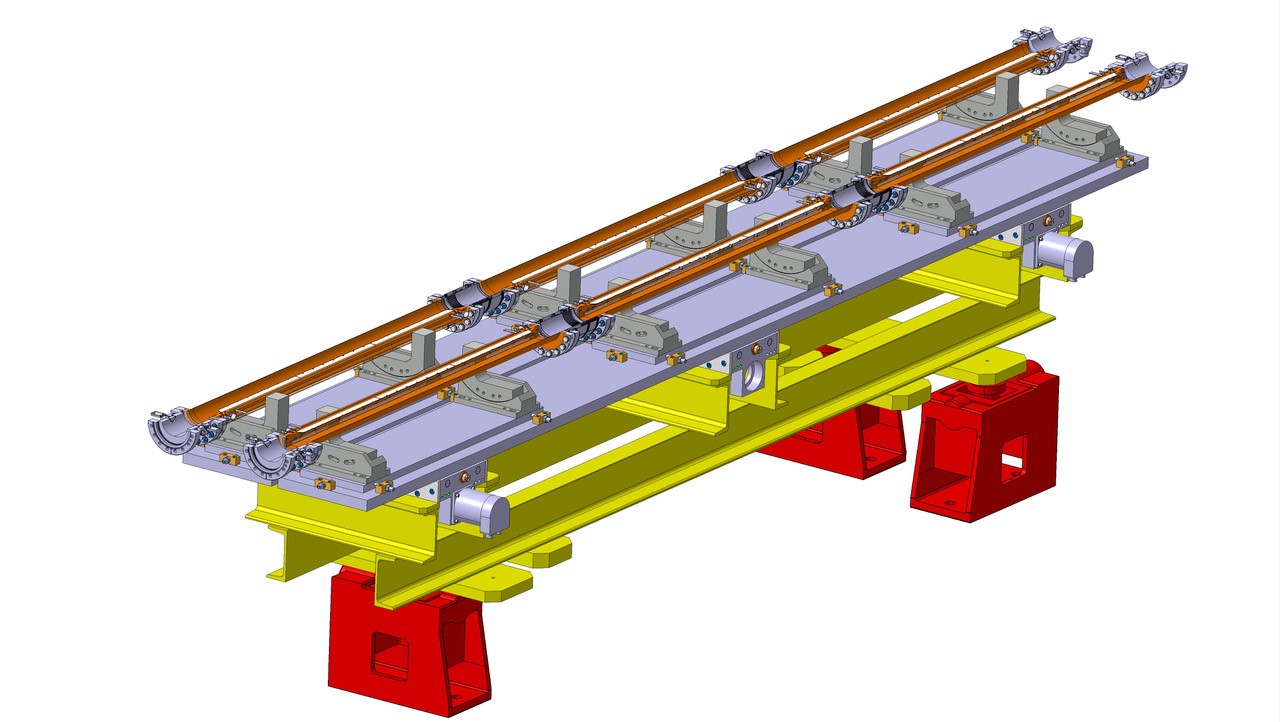 4 of these assemblies, each 4.5 m long, are required, two for each side of IP1 and IP5 of LHC.SystemDetailsVacuum chamber + wire1 mm Mo wire brazed on a AlN ceramics, Cu backing, 6 m per assemblyinsulator and wire are mechanically clamped to a Cu-based housing (Cu due to RF impedance)Water cooling channel obtained by housing machining and cover welding. Cu half-shell welded to the housing.Commercial feedthrough connection carrying up to 185 AStainless steel flange brazed to copper and then welded to vacuum chamber.
TRIUMF proposes and accessible vacuum chamber, but that’s still in discussionPorts for pumping and vacuum instrumentation will be required.Mechanical tablesSupport cradles required for precise alignment of the assembly itselfFrame and supportRigid support structure required for the alignment against the beam, could be I-beams and CERN type frame basesBeam position monitors and bellows (RF-modules)The accurate beam-based alignment requires precise determination of the beam position with button pick-ups
In addition the BPMs are required for machine protection system
4 BPMs are required per assembly located in the connection modules at the extremities of the systemConnection modules4 connections including bellows and RF contacts, connecting the 6 tank/wire modulesStepper motors, drives and controls electronic4 stepper motors, power drives and controls electronics are required per assembly to perform the automatic beam-based alignment.Vacuum equipmentSeparation of the wire system from LHC, valves according to LHC standard equipment, vacuum instrumentationPower supplies
(contingency, will ask CERN to provide them if we run over budget)The correctors must establish up to 450 A*m. A current of 150 A will be required in operations. 8 bipolar power supplies of 185 A, 20 V will provide maximum flexibility.